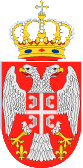 Назив наручиоца:Предшколска установа ''Ђурђевдан'' КрагујевацБрoj: 02-2149Датум: 22.05.2020. годинеАдреса:Кнеза Милоша 21аК р а г у ј е в а цДиректор Јаковљевић Сања, Предшколска установа ''Ђурђевдан'' Крагујевац на основу Статута  установе, члана 107. став 3. и  члана 108. Закона о јавним набавкама („Службени гласник Републике Србије“, број 124/12, 14/2015 и 68/2015) и Извештаја Комисије за јавну набавку од 03.04.2020. године,  доносиО Д  Л У К Уо додели уговора за набавку гориваНа предлог Комисије за јавну набавку образоване Решењем Градске управе за заједничке послове као Тела за централизоване јавне набавке  набавке број 404-77/20-XXVI-02 од 03.03.2020. године, у предмету јавне набавке број 1.1.3/20: Набавка горива (ОРН :09132000, 09134200, 09133000  ), уговор се додељује понуђачу:„Кнез петрол“ д.о.о., Батајница, улица Царице Јелене број 28; Матични број: 17535439, ПИБ:103223995, у складу са понудом број: 802/ЈН од 31.03.2020. годинеО  б  р  а  з  л  о  ж  е  њ  еГрадска управа за заједничке послове као Tело за централизоване јавне набавке, у складу са Законом о јавним набавкама („Службени гласник Републике Србије“ број 124/12, 14/15 и 68/15), спровела je отворени поступак јавне набавке број 1.1.3/20, Набавка горива, са циљем закључења оквирног споразума са једним добављачем, на период важења од две године.Позив за достављање понуда објављен је дана 03.03.2020. године на Порталу јавних набавки, (portal.ujn.gov.rs) и интернет страници наручиоца (www.kragujevac.rs). Рок за достављање понуда био је 02.04.2020. године до 12:00 часова. Благовремено је приспела понуда: 	01 . „Кнез петрол“ д.о.о., БатајницаПроцењена вредност јавне набавке износи  395.460.780,00 динара (без урачунатог ПДВ-а).Јавно отварање понуда без присуства овлашћених понуђача, извршено је 02.04.2020. године са почетком у 12:30 часова.  Поступак јавног отварања спроведен је од стране Комисије за јавне набавке. На спроведени поступак није било примедби.Процењена вредност јавне набавке – горива, број 1.1.3/20 износи: 1.916.666,00 динара (без урачунатог ПДВ-а).Подаци из извештаја о стручној оцени понуде:Понуђени су следећи услови:01. „Кнез петрол“ д.о.о., Батајница, улица Царице Јелене број 28; Матични број: 17535439, ПИБ:103223995, понуда број : 802/ЈН од 31.03.2020. године.Основни елементи понудеПонуђена цена: моторни бензина) ЕVRO PREMIJUM BMB 95 или одговарајућипросечна цена (без ПДВ-а) за продајна места у Крагујевцу на дан објављивања позива за достављање понуда (03.03.2020. године) износи:  123,25 дин/л + ПДВ 24,65 дин/л,                                                                                                                                                                                     укупно са ПДВ-ом 147,90 дин/л,понуђена цена (без ПДВ-а) по литру (за укупно тражену количину из техничких спецификација наручиоца) износи:  110,33 дин/л + ПДВ 22,07 дин/л,                                                                                                                                                                                   укупно са ПДВ-ом 132,40 дин/л,а за процењену количину од 285.584 литара, без ПДВ-а износи 27.427.101,00 дин.    ПДВ за процењену количину од 285.584 литара, износи 5.485.420,00 дин.Укупно са ПДВ-ом за процењену количину од 285.584 литара износи 32.912.521,00 дин.   Разлика (евентуални попуст) између ваше просечне цене без ПДВ-а и ваше понуђене цене без ПДВ-а, на дан 03.03.2020. године износи  10,48 %.Исказани проценат умањења цене по литру је фиксни и биће примењиван приликом сваког фактурисања током трајања појединачних уговора.	б) ЕVRO BMB 98 или одговарајућипросечна цена (без ПДВ-а) за продајна места у Крагујевцу на дан објављивања позива за достављање понуда (03.03.2020. године) износи:  127,42 дин/л + ПДВ 25,48 дин/л,                                                                                                                                                                                    укупно са ПДВ-ом 152,90 дин/л,понуђена цена (без ПДВ-а) по литру (за укупно тражену количину из техничких спецификација наручиоца) износи:  114,50 дин/л + ПДВ 22,90 дин/л,                                                                                                                                                                               укупно са ПДВ-ом 137,40 дин/л,     а за процењену количину од 48.014 литара, без ПДВ-а износи 5.497.603,00 дин.         ПДВ за процењену количину од 48.014 литара, износи 1.099.520,00 дин.	     Укупно са ПДВ-ом за процењену количину од 48.014 литара износи 6.597.123,00 дин. Разлика (евентуални попуст) између ваше просечне цене без ПДВ-а и ваше понуђене цене без ПДВ-а, на дан 03.03.2020. године износи 10,14%.Исказани проценат умањења цене по литру је фиксни и биће примењиван приликом сваког фактурисања током трајања појединачних уговора.	дизел горивов) EVRO DIZEL  просечна цена (без ПДВ-а) за продајна места у Крагујевцу на дан објављивљања позива за достављање понуда (03.03.2020. године) износи:132,42 дин/л + ПДВ 26,48 дин/л,                                                                                                                     укупно са ПДВ-ом 158,90 дин/л,понуђена цена (без ПДВ-а) по литру (за укупно тражену количину из техничких спецификација наручиоца) износи:  119,25 дин/л + ПДВ 23,85 дин/л,                                                                                                                              укупно са ПДВ-ом 143,40 дин/л,     а за процењену количину од 2.658.115 литара, без ПДВ-а износи 316.980.213,00 дин.         ПДВ за процењену количину од 2.658.115 литара, износи 63.396.042,00 дин.	Укупно са ПДВ-ом за процењену количину од 2.658.115 литара износи 380.376.255,00 дин. Разлика (евентуални попуст) између ваше просечне цене без ПДВ-а и ваше понуђене цене без ПДВ-а, на дан 03.03.2020. године износи 9,94%.Исказани проценат умањења цене по литру је фиксни и биће примењиван приликом сваког фактурисања током трајања појединачних уговора.гасно уљег) гасно уље (Д2)ваша просечна цена (без ПДВ-а) за продајна места у Крагујевцу на дан објављивљања позива за достављање понуда (03.03.2020. године) износи:  128,25 дин/л + ПДВ 25,65 дин/л,                                                                                                                                                                   укупно са ПДВ-ом 153,90 дин/л,ваша понуђена цена (без ПДВ-а) по литру (за укупно тражену количину из техничких спецификација наручиоца) износи:  115,33 дин/л + ПДВ 23,07 дин/л,                                                                                                                                                                                укупно са ПДВ-ом 138,40 дин/л,     а за процењену количину од 400 литара, без ПДВ-а износи 46.133,00 дин.         ПДВ за процењену количину од 400 литара, износи 9.226,00 дин.	     Укупно са ПДВ-ом за процењену количину од 400 литара износи 55.359,00 дин. Разлика (евентуални попуст) између ваше просечне цене без ПДВ-а и ваше понуђене цене без ПДВ-а, на дан 03.03.2020. године износи 10,07%.Исказани проценат умањења цене по литру је фиксни и биће примењиван приликом сваког фактурисања током трајања појединачних уговора.                                                          течни нафтни гасд)  TNGпросечна цена (без ПДВ-а) за продајна места у Крагујевцу на дан објављивљања позива за достављање понуда (03.03.2020. године) износи:  67,42 дин/л + ПДВ 13,48 дин/л,                                                                                                                                                        укупно са ПДВ-ом 80,90 дин/л,понуђена цена (без ПДВ-а) по литру (за укупно тражену количину из техничких спецификација наручиоца) износи:  61,17 дин/л + ПДВ 12,23 дин/л,                                                                                                                                         укупно са ПДВ-ом 73,40 дин/л,     а за процењену количину од 119.910 литара, без ПДВ-а износи 7.334.495,00 дин.         ПДВ за процењену количину од 119.910 литара, износи 1.466.899,00 дин.	     Укупно са ПДВ-ом за процењену количину од 119.910 литара износи 8.801.394,00 дин. Разлика (евентуални попуст) између ваше просечне цене без ПДВ-а и ваше понуђене цене без ПДВ-а, на дан 03.03.2020. године износи 9,27%.Исказани проценат умањења цене по литру је фиксни и биће примењиван приликом сваког фактурисања током трајања појединачних уговора.	Укупно понуђена цена за моторни бензин, дизел гориво и течни нафтни гас(а+б+в+г+д),за укупно процењене количине износи:                                	357.950.075,17 дин.ПДВ за укупно процењене количине износи:                        	  71.590.015,03 динУкупно са ПДВ-ом за укупно процењене количине износи:         429.540.090,20 дин.2. Развијеност продајне мреже:а) укупан број продајних места у Републици Србији: 91;б) укупан број продајних места на подручју града Крагујевца: 2;ц) продајно место сa радним временом од 00-24 часа на подручју града Крагујевца са тачном адресом продајног места: 1. БС Кнез Петрол Крагујевац 2, Саве Ковачевића 542. БС Кнез Петрол Крагујевац 1, Интернационалних бригада бб.3. Услови плаћања:Појединачни наручилац ће уговорену цену испоручених добара плаћати добављачу у року – за привредне субјекте рок не може бити дужи од 45 дана, а између субјеката јавног сектора 60 дана.4. Рок важења понуде: 90 дана                                       Стручна оцена понуда: Комисија је у поступку стручне оцене понуда констатовала да је понуда понуђача „Кнез петрол “ д.о.о. Батајница, прихватљива. На основу напред наведеног донета је одлука као у диспозитиву.ПРАВНА ПОУКАПонуђач који сматра да су му доношењем Одлуке о додели уговора за јавну набавку горива повређена права, може да покрене поступак за заштиту права  у року од пет  дана од дана објављивања ове Одлуке на порталу јавних набавки. Захтев за заштиту права подноси се наручиоцу, а копија се истовремено доставља Републичкој комисији за заштиту права, непосредно или препорученом поштом. Уз поднети захтев доставља се доказ о уплати таксе у износу од 120.000,00 динара на текући рачун Буџета Републике Србије број 840 – 30678845 – 06; шифра плаћања: 153 или 253;  позив на број: подаци о броју или ознаци јавне набавке поводом које се подноси захтев за заштиту права.                                                                                                    ДИРЕКТОР_____________________________                                                                                                    Јаковљевић Сања